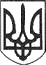 РЕШЕТИЛІВСЬКА МІСЬКА РАДАПОЛТАВСЬКОЇ ОБЛАСТІВИКОНАВЧИЙ КОМІТЕТРІШЕННЯ28 лютого 2020 року                                                                                	№ 44Про взяття на квартирний облік дитини, позбавленоїбатьківського піклуванняВідповідно до пп. 2 ст. 30 Закону України „Про місцеве самоврядування в Україні”,  статтей 39, 46 Житлового кодексу України,  ст. 33 Закону України „Про забезпечення організаційно-правових умов соціального захисту дітей-сиріт та дітей, позбавлених батьківського піклування” та розглянувши лист Решетилівської районної державної адміністрації від 06.02.2020 року № 1-48/44 щодо взяття на квартирний облік дитини, позбавленої батьківського піклування гр.Л., виконавчий комітет Решетилівської міської радиВИРІШИВ:	Взяти на квартирний облік гр.Л., **.**.****р. н., яка виховується в сім’ї піклувальника гр.К. та проживає за адресою: вул. *****, ** м. *****Полтавської області та внести до списку позачергового отримання житла, як дитину, позбавлену батьківського піклування.Заступник міського голови                                                      Ю.С. Шинкарчук	 Тищенко 2 13 80